Уловки Матрицы или в плену многомерной Иллюзии11 сентября 2013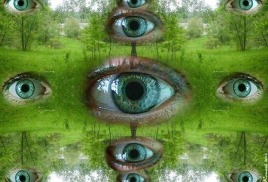    Сейчас мы живем в реальности, где появились новые слова, вернее, описания мира такие как программа, программирование.. . Ни для кого не секрет, что программа — это последовательность инструкций. Если проще — приказы для компьютера.Мы, как большинство, поверхностно знаем принцип программирования, — что-то вроде двоичного кода, обычно из 0 и 1. Далее следует куча всего непонятного, что у нас, простых смертных, от всего этого мозги входят в ступор. — К чему я все это? Может к тому, что этот принцип заложен и в нас, людях.Говоря языком программирования — мы все био-роботы, с персонально встроенной программой, подключенной к глобальной земной программе.  К примеру, возьмем Windows — это операционная система , которая является базовой. К этой основе можно приложить кучу всяких дополнительных программ, использующих базовую, например, графические или такие как Word. Конечно, это примитивное сравнение — наш мир, к нашей радости, намного сложнее, глубже, многомернее…Вселенная является не бесконечной, как думаем мы (вернее, как нас научили), а схлопнутой Временем-программой в энергетический кокон-иллюзию. Время — это тот «механизм», который декодирует свет, создавая бинарный код-дуальность, которая в свою очередь своим противостоянием образует иллюзию пространства. Мы, как фрагменты света, живём в гигантской «материальной» голограмме, которую своими пятью сенсорами восприятия создаёт наш голографический разум. Наша планета со своим ландшафтом, лесами, горами, реками, пустынями и всеми тварями на ней , является базовой операционной системой. Она, крутясь вокруг солнца, создавая день и ночь (двоичный код), толкает наше трехмерное сознание в нужное ей направление. В свою очередь, Земля является марионеткой Солнечной матрицы, а та — подвержена программе Галактики. Матрица-галактика живёт расписанием «нашей» Вселенной, которая является лишь маленьким кластером чего-то огромного и непостижимого.  Великие Мета программисты из безвременья, создав базовые основы Вселенских Матриц, уступили свое место «ученикам», чтобы они разнообразили матрицу дополнительными программами в виде звёздных и планетарных матриц. Между тем,их последователи создали виртуальные параллельные реальности на этих планетах с кодом доступа в виде человека.Человек-всего лишь программное устройство со своим процессором-мозгом и жестким диском ДНК.Эзотерики своё физическое тело иногда называют скафандром, и в общем-то правы. Ведь мы при помощи его входим в отдельную реальность для получения опыта.Что заставляет нас как совершенных существ, обладающих многомерным сознанием, фрактально коллапсироваться в маленькие голографические иллюзии?Есть мнение, что Великий Дух или Бог познает сам себя. Тогда спрашивается, зачем совершенному существу познавать себя, когда оно и так всё знает. Оно уже самодостаточно. Быть может оно от скуки развлекается, играя в виртуальные игры?Может Бог — великий геймер? А что не плохо. Может Творцу не хватает осознания. Наверное он или оно создаёт новые сознания путем «искрамёта» или лучше уж искрамёта сознания, которые затем эволюционируют из маленьких искринок в гигантские Сферы света.Вырастаем же мы из крохотной клеточки в огромного человека. Клетка человека, фрактально делясь на миллиарды себе подобных, в конце-концов создаёт нас вами, с двумя ногами и руками, т. е. законченную форму. Может также Великий Творец, Абсолют, Бог, кому что ближе, создаёт новые Вселенные из маленьких осколков сознания.Но, вернемся из иллюзии понимания мироздания ближе к нашему фрагменту, т. е. к себе. Как бы я не пытался объяснить принцип бытия, я все равно буду блуждать своим трёхмерным умишком вокруг трех извилин, пока не сработает система защиты моего процессора в виде головной боли(зависания).Из своего опыта видения могу сказать только одно:Энергетическая вселенная, где нет форм, - похожа на нашу нервную систему. Это миллиарды энергетических сгустков и светящихся волокон, которые переплетаются и тянутся в бесконечности. Здесь нет ни времени ни пространства, но есть осознание и чувства ( кто-то это все переживает). Каждый энергетический сгусток-это сонмы искринок осознания, «слипшихся» с друг другом в едином понимании. Эти сгустки или Сферы соединены между собой световыми нитями (средство коммуникации).Когда искорка сознания отделяется от своей световой семьи, то она испытывает огромное одиночество, словно маленький ребёнок, потерявшийся в огромном Мегаполисе. Ведь его окружают бесчисленное количество чужих Сфер сознания, которые не похожи на его семью.Одни светятся совсем не так, как его дом. Другие сгустки света излучают холодный безразличный разум, от контакта с которым наш маленький беглец чувствует себя еще больше одиноким и заброшенным.От встречи с этой чужеродной энергией, весь маленький светящийся кокон заполняется огромным желанием любить и быть любимым. И это сильное стремление любить «втягивает» его в «тоннель забвения», пройдя через который, он разлетается на тысячи крохотных осколков — душ, которые затем рождаются, забыв свою истинную сущность в параллельных мирах — голограммах в виде человека.В бесконечности может существовать только сознание, которое обладает энергией под названием «Любовь» (это не человеческая привязанность). Невозможно существовать в мире энергии, не обладая этим качеством. Как я уже писал, Любовь — это не только чувство — это еще интегратор. Эта Сила обьединяет всё и вся, не пытаясь осмыслить и объяснить.Для сознания, Любовь — это ещё капсула,охраняющая от бесконечности. Обладая силой любви, бесконечность для Сферы Света превращается из чужеродной среды, напичканной разнородными энергиями, в пространство любви.  Пока мы не созреем в голографических матрицах, вернее, пока мы не обретём любовь, мы миллиарды лет по-человеческим меркам будем переходить из одной обучающей программы в другую.Правильнее будет сказать, что мы в этих матрицах, отделённые от семьи света, не обучаемся… Все знания хранятся в нашей многомерной памяти. Мы, стукаясь о «твердые» стенки Матрицы, и, набивая шишки, приобретаем терпение и смирение, а потом любовь вспыхивает в нас как дар за наши труды.Любовь ещё действует в нашем сознании как дешифратор, снимая все коды запрета с нашей многомерной памяти.  Для чего капли света проходят такое болезненное испытание одиночеством в бесконечном материальном лабиринте иллюзий?Пребывали бы в своем божественном свете. Наверное, это всё равно, что человеческому зародышу в утробе матери не дать превратиться в младенца. Так же как ребёнок, рождаясь, становится автономным существом от матери. Так и Существо Света, пройдя путь созревания в мирах — программах с бинарным кодом, становится самостоятельной вселенной.Существо Света уже не вольется обратно каплей сознания в свою семью. Для этого оно станет слишком большим, как и мы, рождённые земной матерью, и, выйдя в этот мир через портал — влагалище, уже никогда не сможем вернутся обратно той же дорогой.Новорожденная Вселенная вместит в себя тысячи новых миров. Она станет путеводной звездой для миллиардов существ, проходящих свой путь в поисках любви. Новая Сфера Света станет такой же как ее родители — Океаном сознания.Моё фрагментированое восприятие не может описать безвременье многомерно. Я могу только объяснить примитивным языком человека. Находясь под жестким контролем матрицы, я пытаюсь хоть как-то сложить буковки, чтобы было понятно моему линейному разуму. С одной стороны моё видение энергетической Вселенной и механизма Матрицы не освобождает меня от ее оков.Я так же как миллиарды сущностей в человеческих телах хожу по твердой Земле и бьюсь об ее острые углы опыта, ощущая боль своим существом. С другой стороны, моё прозрение дало мне ту точку опоры, от которой, оттолкнувшись, я, наконец, пробью стенки кокона и вернусь к себе домой, в мир Любви.Вернее, моя любовь растворит иллюзию, которая меня удерживает вне времени, и я стану тем, кем всегда был — Сферой Света.  Пришло моё время и я стал наблюдать за Матрицей. Изучал ее повадки и делал выводы для себя.Сейчас я оставил и это, ведь Матрица-многоликая и можно бесконечно блуждать в ее многомерных лабиринтах. Можно выстраивать бесконечные концепции; как обмануть программу, между тем, пребывать в ее тесных объятиях, пока не переживём просветление. Даже получив просветление — аванс и, увидев наш путь, как бы, с высоты, мы всё равно подвержены влиянию Матрицы.Задача тех, кто уже увидел как работает механизм Матрицы, освободиться от ее щупалец — влияний. Прошлое и будущее — вот её конек. Она постоянно вовлекает нас в эту игру- обман, заставляя нас думать и переживать нереальное, отвлекая наше внимание от «здесь и сейчас». У неё много вариантов прошлого человечества, которые мы бесконечно муссируем и оспариваем между собой.Наши библиотеки ломятся от книг, где написаны те или другие версии прошлого. По этим книгам нас с детства учат, программируя наше сознание в нужном, для закулисных программистов, направлении.  Прошлое — это хлам, который душит наше сознание своей многовековой пылью. Мне могут возразить, и это будет правильно. Как так — это же наша история. Память, наконец. А наша ли?Кто сегодня с точностью может сказать, что было, например, 200 лет назад. Только не надо показывать книжки по истории…, ведь мы же знаем…, историю пишут победители, и она — история, постоянно переписывается прямо на наших глазах.Хорошо… а как же наша индивидуальная память прошлого, скажете вы? … Наше прошлое — всего лишь приятные и неприятные воспоминания, и ничего больше. Вы можете с уверенностью вспомнить свои прожитые годы по дням, к примеру, что вы переживали 8 лет назад в июне? … Скорее всего вы вспомните только важные события из вашей жизни: когда получили эмоциональные травмы или когда испытали взлёты чувств.Спустя 20 лет, встретив своего старого друга, вы с удивлением узнаёте из ваших воспоминаний, что ваш друг помнит эпизоды из вашего совместного прошлого, которые вы напрочь забыли. Если даже помните, то с вашей точки зрения было совсем не так, как он рассказывает.Или следующий пример, когда муж и жена, прожив в супружеском браке 40 лет, напишут мимуары о своей совместной жизни, и, читая эти книги — мы опять же удивимся. С позиции жены будет одна история, а с позиции мужа другая. Так какой из них верить?Значит, наше прошлое субъективно. Может отсюда все эти бесконечные споры по поводу прошлого, как коллективного, так и частного. Даже обладая ясновидением, увидев события прошлого(как думаем мы), сможем с уверенностью сказать, что это действительно прошлое нашей реальности, а не параллельной.И, вообще, имеет ли это большое значение к дню сегодняшнему. Матрице только это и надо, чтобы мы своим сознанием бесконечно блуждали в архивах прожитого, не задумываясь о настоящем.  Когда в нас умирает прошлое, тогда будущее перестаёт для нас существовать.Для трёхмерного человека, поглощённого Матрицей — это равносильно смерти.Ведь его нет в реальности «здесь и сейчас», он живет своим сознанием или в призрачном прошлом, или в иллюзорном будущем. В этом и есть смысл его жизни.А для нас «хакеров духа» — стереть личную историю — это свобода от всякой информационной жвачки, удерживающей наше сознание на одном восприятии.  Здесь хочу успокоить тех, кто дорожит своим прошлым. Отпуская его, мы не лишаемся памяти, если, конечно, хорошо не стукнемся головой и у нас не наступит амнезия. Прошлое больше не сможет нас удержать своими старыми костлявыми пальцами, как миллионов стариков, бесконечно муссирующих свои прожитые годы на лавочках забвения. Когда мы покинем прошлое со спёртым воздухом, с ненужным старым хламом, пропахшим нафталином, то окажемся в бескрайней цветущей равнине с запахом настоящей жизни.Конечно, Матрица — это не некая стена из цифр или дубинок — это в первую очередь мы — сами люди. Она находится в наших клетках ДНК — своеобразный жесткий диск для хранения информации. Мы являемся ее неотьемлемой частью программирования. Мы все программисты, т. е. Матрица-саморазвивающаяся программа. Некто, запустил механизм в нужном ей направлении, а дальше, мы, рождаясь, получаем установку на жизнь от своих родителей, школы, общества. Сами, став родителями, уже программируем своих детей как правильно фокусировать их внимание на коллективной реальности. Мы будем постоянно уговаривать друг друга, что мир реальный, опираясь на пять органов чувств. Между тем, не задумываясь, что видим его именно таким, каким приказали нам видеть.  Будущее — это вторая мощная уловка Матрицы. Ведь, поймав нас на мечте о счастливом будущем, мы похожи на осла, идущего за пучком соломы, которую держит перед нашей мордой «погонщик-программист».Мы будем читать гороскопы, о том, что нас ожидает в будущем году или пророчества о грядущем. Будем слушать правителей, обещающих нам райскую жизнь через 20 или 30 лет, денно и нощно мечтать, как мы, наконец, найдем любимую высокооплачиваемую работу или встретим партнера по жизни, который будет понимать нас с полуслова. Ведь наши мечты и надежды — это убегание от себя настоящего.Будущее никогда не будет таким каким мы его ждём. Оно обязательно будет другим, по той простой причине, что у него есть тысячи вероятностей. Когда мы сильно муссируем его и переживаем в своих грёзах, будущее, как бы, уже свершается для нас. Если мы боимся, что завтра у нас не будет денег, и никакие визуализации на позитив не помогают, и страх намертво засел в нашем сознании, то нам, наоборот, стоит с головой окунуться в этот страх, представляя как мы теряем средства к существованию, доводя до обсурда — вплоть до смертельного исхода от голода. Этой афирмацией наизнанку, мы как бы используем «течение» низкочастотной программы, чтобы сохранить свои силы для броска к берегу свободы. Наши эмоциональные переживания — есть пища для Матрицы, поэтому ей не важно, было это в реальности или в нашем воображении.Первые признаки, что наше нежелательное будущее изменилось, когда у нас вдруг пропадает желание даже думать об этом, нам становится все равно. В нас исчезает страх. А все потому, что Матрица уже сняла свой урожай, и вы для неё в данный момент не интересны, ведь вы еще не накопили новую дозу страха. На этом опыте получается, что мы ее обманули, загадав загадку вроде детской считалочки   ‘ А и В сидели на трубе’,  от которой логический интеллект Матрицы завис на долю секунды, выдав нам другое будущее.Мы сознательно проделали то, что, миллионы людей переживают бессознательно. Ведь реальность генерируем мы своими мыслями и эмоциями. Только вот ведь в чём дело…. у нас нет собственных мыслей и переживаний — это все мысли и эмоции Матрицы — коллективного бессознательного.Программа-человек может выдавать только то, что в неё заложено программистами нашего и других измерений. Мы реальные только тогда, когда отключаем внутренний диалог (вирус-программу) и к нам приходит озарение.Мы начинаем думать не процессором — мозгом, а некой другой субстанцией, вернее мы не думаем, а знание мгновенно проявляется в нашем сознании, когда мы отключаемся от общей сети Матрицы.Перейдя на индивидуальный источник в своём сердце, мы начинаем испытывать глубокие чувства любви и понимания, а не вязкие эмоции системы.  Вы не задумывались, почему сейчас все пророчества не сбываются. Может быть потому, что Матрица стала » зависать», подхватив вирус свободы. Появились новые люди-хакеры, которые своими мыслями и чувствами разрушают привычные устои Матрицы.Наверное, уже нет той стройной решётки коллективного сознания человечества; когда будущее можно было предсказать, потому что было легче манипулировать человечеством. А сейчас, когда Матрица с каждым днём все больше и больше напоминает устаревший процессор, который не может обработать лавину новой информации, наше будущее становится многоликой и непредсказуемой.  Сейчас на экраны вышел фильм «2012″ о конце света. Интересно, кто заказал это фильм, потратив на него больше 200 миллионов долларов? Хорошие или плохие «программисты»? В какую вероятность будущего хотят направить сознание людей?Многие думают, что «серые кардиналы» этим фильмом хотят внушить людям, что так, примерно, и будет в 2012 году, когда наступит конец нашей цивилизации. В общем, плохие парни хотят нас погубить. Но это не логично ( Матрица опирается на левостороннее сознание). Кто будет уничтожать весь курятник, когда куры несут яйца. Из этих яиц вырастают новые куры, которых можно потихоньку потрошить на мясо.Может быть хорошие ребята решили, лучше уж раз рубануть по Матрице мечом божьего правосудия, чем ещё тысячи лет развязывать этот человеческий узел бессознательности. Скорее всего для них тоже не выгодно, ведь кто будет рубить сук, на котором сидит. Они столько труда вкладывали, чтобы Матрица развивалась в нужном им направление, чтобы у нас с вами развивался разум-процессор, чтобы мы потом стали как они Сверх разумом — процессором.В работе Земной Матрицы заинтересованы обе стороны. Это как в двоичной системе 0 и 1, так и светлые и тёмные богопрограммисты создают дуальность в земной базовой программе, а значит и в наших головах.Этот фильм снят не для того, чтобы наше с вами внимание направили к пропасти апокалипсиса, наоборот, когда миллионы людей эмоционально переживут вместе с героями фильма крах цивилизации, Матрица примет это за реальность, которая уже произошла. Ведь ей нет разницы; в действительности это было или в виртуальности. Для неё главное не декорация, а то, что излучает наше сознание.Так что, скорее всего, в 2012 году ничего подобного не произойдет.  Перемены к нам приходят рано утром, чтобы застать нас еще тёпленьких, а не тогда, когда мы ждём в полной экипировке.  Наши местные божки-программисты знают о надвигающихся глобальных изменениях на Земле. Эти изменения (переустановка базовой программы), исходят нет от наших божков, которые только и могут эксплуатировать основную программу, внедрив в неё свои доморощенные вирусоподобные программки.Например, плохие ребята, для того чтобы мы постоянно излучали страх и жестокость, посылают в наш мозг определённые раздражители, через средства Массмедиа. Нажали на «кнопочки», и мы, марионетки, побежали на площадь бороться за светлое будущее, вырабатывая в пространство низкочастотную энергию. Ведь то, что мы излучаем — и есть их пища.Другие боги в светлых одеждах суют нам в рот пряник-надежды, успокаивая тем, что скоро настанут времена, когда на Земле воцарится рай. Все их кормления нас «завтрами» похоже на вентиляцию нашего био-процессора, чтобы мы не перегрелись от чрезмерной работы в низких частотах.Когда мы в депрессии, то перестаём излучать вибрации, как позитивные, так и негативные. Этот ступор в сознании похож на зависание компьютера. Матрице мы нужны эмоционально заряженные, так, словно, вся наша жизнь проходит на американских горках. А вы задумывались, почему после непродолжительного мира, всегда наступает время раздоров.Может для того, чтобы мы залечили раны, наели бока, а потом опять на бойню в виде войн, революций и кризисов. Так, что матрицу берегут и охраняют, как тёмные, так и светлые «программисты». Тем, кто обслуживает нашу Матрицу, мы нужны живые, ведь мы — это её составная часть. Погибнет человечество, умрёт и программа, за счет которой кормились наши местные божки.Вы думали, почему на земле стало так много людей? Может «кто-то» растянул свой «желудок», и ему требуется ещё большее количество пищи в виде наших вибраций. Мы же едим неумеренно всякий фастфуд, отъедая задницы. Они, что умнее нас с вами? Для них миллиарды молодых душ, та же быстрая еда. Молодые души хотя не обладают объёмом энергии душ старперов, но ведь можно брать количеством, когда не хватает «калорийности».Может отсюда растут ноги всяким лозунгам, типа, «долой аборты и противозачаточные». Ведь это же не по-божески. Он же сказал — плодитесь и размножайтесь. Может эта же энергия, прикрываясь гуманностью, заставляет умирающих стариков годами лежать под капельницей, чтобы перед смертью выжать из них больше страданий, между тем, молодых парней убивать в локальных войнах.Где тут логика? А логика простая…Матрице не важны прогресс и цивилизация — это просто способ прокормить миллиарды людей. Ей нужна наша энергия.В начале времён для взращивание маленьких искорок сознания в Сферу света Матрица Земли создавалась Великими Мета Программистами. Наверное, эти ребята только учились творить новые миры и забыли в нашу Матрицу загрузить антивирусную программу. И, как следует из этого, наша солнечная система подхватила паразитирующий вирус.Вместо того, чтобы мы, накапливая в Матрице осознание, двигались в Сферы любви, мы стали кормом безжалостных паразитов, пожирающих нашу светимость. Эти энергетические вампиры, манипулируют нами даже после нашей смерти. заманивая наши души в ложные миры ловушки.Мы, зажатые в Земной Матрице своим запрограммированным телом — голограммой, осознаём только крохотный спектр Многомерного бытия. Нам кажется, что мир — это то, что снаружи; между тем реальность — это продукт нашего разума.Днём и ночью Матрица нашёптывает нам свои грёзы, она убаюкивает нас, уверяя, что смысл нашего существования только в ней, увлекая нас, словно, ребёнка компьютерной игрой.Она не оставляет нас даже после смерти. Когда мы умираем через портал в макушке, то попадаем в другую Матрицу, с другой физикой игры. Смерть — это не свобода, ведь мы оставляем своё тело, где в её кластерах собрана вся база данных нашей Вселенной. Лишаясь тела, мы лишаемся целостности, разрываясь на куски света. Наше сознание как будто лишается стабилизатора напряжения, и, когда в нас тускнеет свет, тогда наше сознание работает с перебоями,и мы, умирая, прерываем свою память.  Вербовка нас в другие реальности начинаются ещё при нашей жизни в этой плотной Матрице.Одни, уверовав в Христа и Дьявола, вместе с образами ангелов и демонов после смерти попадут в статичные реальности, где живут их злые и добрые боги в виде голограмм. В Христианском рае и аде нет место для буддистов, у них другая частота вибрации, весь их мир будет закручиваться вокруг дерева Баньян, под которым сидит сам Будда. Приняв программу реинкарнации, буддисты, индуисты, кришнаиты будут миллионы лет курсировать из одной Матрицы в другую, пока не осознают, что владыки кармы — это они. Это их сознание генерирует ту реальность, в которую верят.Адепты Нью-эйдж открыли для нас столько новых порталов в божественные Матрицы, что мы теряемся в своем выборе- куда податься: или в команду федерации, или к Сананде, а может… махнуть к вознесенным учителям.  Здесь я прослеживаю тот же механизм Матрицы: отвлечь нас от реальных «сейчас», заманив наше внимание в призрачное «завтра».Новые знания, переданные через каналы, программируют нас, убеждая, что существуют много измерений, через которые мы должны эволюционировать, заставляя наше сознание эоны лет карабкаться по ступенькам эволюции. Но это та же старая уловка богов -программистов, которые хотят убедит нас, что божественное надо заслужить. Нам спускают из других измерений инструкции, как стать духовнее и начать, наконец, любить, а не быть эгоистами. Нам говорят, мы должны быть Служащим другим, а не быть Служащим себе.Интересно, это как?Ведь я — часть коллективного сознания. Служа себе, т.е. трансформируя свое сознание, влияю и на других. А если меня призывают служить другим, значит, мое сознание фокусируют вовне. Чувствуется старая уловка Матрицы: сделать все человечество счастливым. Что-то у наших богов от комфорта на небесах совсем сверх-процессоры зависли. Может им лучше реинкарнироваться в нашу плотную Матрицу из своих божественных измерений и на личном примере, показать как любить ближних.Только почему-то стоит богу попасть в лапы земной трехмерной Матрицы, как тут же отшибается вся божественность… И, смотришь, — уже пополнил ряды бессознательных био-роботов. И опять тысячелетние циклы блужданий в лабиринтах Матриц, пока, наконец, не поймёт, что божественность -это не награда за преодоление препятствий, а само естество, без сложных наворотов, даже Сверх- разума. Нам не нужны чужие ритуалы, инструкции, образы, нам не нужны навязанные молитвы и мантры — все они продукты Матриц.Мы должны быть просто сами собой, поверить в свою Силу, наконец, взять ответственность за себя, а для этого нам может не надо учится божественности? Ведь учеба подразумевает инструкцию, а инструкция — это любимый конёк Матрицы, пусть даже возвышенной.Когда мы перестанем метаться между прошлыми богами и новыми, наматывая вирусы коллективных программ, мы, наконец, станем свободными от самих себя, загруженных.  Человек — это не эволюционное существо, прошедшее путь от букашки до гомосапиенса. Это уже готовый прототип нового вида сознания.В нашей Вселенной произошёл эксперимент: некая Сила собрала со всех сторон Вселенной разные виды сознания, иногда противоположные по своей сути, в едином энергетическом коконе — человеке. Для чего Сила сделала это? Может быть, чтобы мы, наконец, смогли прорвать бесконечные фракталы Матриц и вырваться на свободу, где есть только Любовь.Наши создатели и мы — есть одно и тоже лицо. В нас, в нашем ДНК есть всё то, что есть в них, в наших богах.Человек в своём энергетическом коконе способен собрать все искорки света, разбросанные в разных измерениях матрицах.Когда мы склеим своим намерением все наши кусочки, находящиеся в плену иллюзий, мы обретем себя настоящего.У нас больше не будет физического, астрального, ментального, и так далее тел, у нас больше не будет чакр (ворот в другие матрицы), а только единая Сфера Света со светящимся внутренним ядром осознания и любви.Когда мы почувствуем, что мы вызрели для нового существования, нам не надо будет двигаться по иерархической пирамиде — программе, мы просто раскодируем великую иллюзию, меняя точку фокусировки нашего сознания. Когда рассыпется Матрица на пикселя, словно, кирпичики нашей бывшей тюрьмы, то мы окажемся в мире без времени и матриц-программ в виде Галактик и звёздных систем. И всё наше бытие будет излучать Любовь и Осознание.Мы уже понимаем, что наш путь — это когда нет пути — это тихое, незаметное для нашего разума вызревание. Мы уже понимаем, что когда мы хотим просветления, торопимся стать богами, значит, включается старая школа программирования. И, когда мы боимся просветления, испытывая страх перед неведомым — это тоже старая матрица страха.Нам не надо напирать, тратя огромное количество энергии о твёрдые стенки духовности, нам, наоборот, нужно расслабиться и довериться своей внутренней Силе, которая тихо шепчет в нашем сердце. Чтобы почувствовать истинное намерение нашей души, мы должны пребывать в тишине нашего сознания.Матрица постоянно требует от нас суеты, заставляя делать тысячи бесполезных движений, бесконечно перебирать в голове мусорный отстойник из человеческих мыслей.Она знает, если мы остановимся, мы перестанем ей подчиняться, поддерживая её своей энергией.Чтобы выпасть из программы Матрицы мы должны быть «здесь и сейчас», остановив бесполезную болтовню нашего разума.Ведь Сила Неделания, заряжает нас энергией свободы, разрушая оковы многомерной Матрицы.  То, что здесь изложено — это всего лишь одна версия реальности. Виндгольц Алекс